Hello! How are you today?Witaj! Jak się dzisiaj masz?Let’s sing together! Zaśpiewajmy razem!https://youtu.be/x23rTDl4AMs What’s the weather like today?Jaka dzisiaj jest pogoda?https://youtu.be/Jn7uAsLWXpk 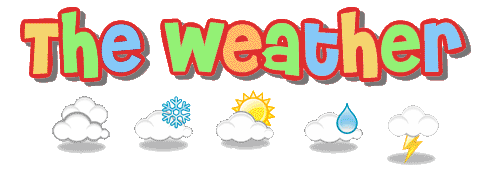 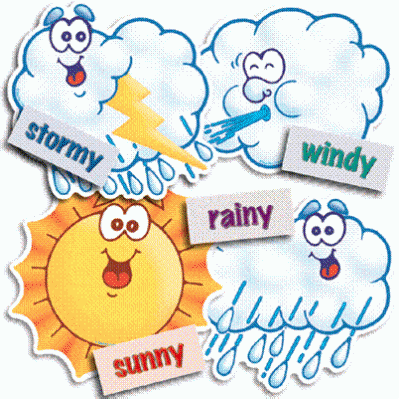 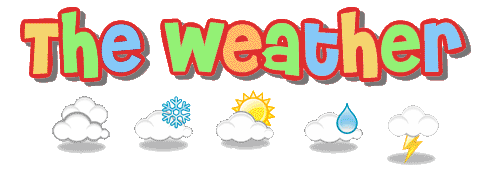 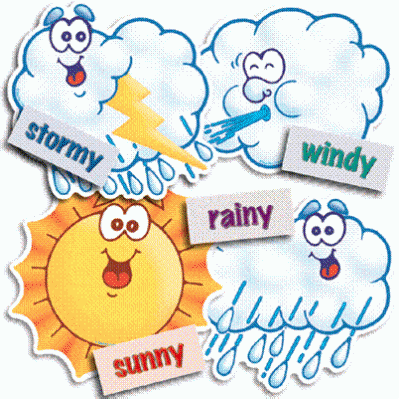 